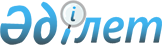 О внесений изменений в решение маслихата района имени Габита Мусрепова Северо-Казахстанской области от 31 марта 2014 года № 23-19 "Об утверждении Правил проведения раздельных сходов местного сообщества и количественного состава представителей жителей улиц и сел для участия в сходе местного сообщества Чистопольского сельского округа района имени Габита Мусрепова Северо-Казахстанской области"
					
			Утративший силу
			
			
		
					Решение маслихата района имени Габита Мусрепова Северо-Казахстанской области от 30 декабря 2021 года № 14-31. Утратило силу решением маслихата района имени Габита Мусрепова Северо-Казахстанской области от 4 сентября 2023 года № 7-6.
      Сноска. Утратило силу решением маслихата района имени Габита Мусрепова Северо-Казахстанской области от 04.09.2023 № 7-6 (вводится в действие по истечении десяти календарных дней после дня его первого официального опубликования).
      Маслихат района имени Габита Мусрепова Северо-Казахстанской области РЕШИЛ: 
      1. Внести в решение маслихата района имени Габита Мусрепова Северо-Казахстанской области "Об утверждении Правил проведения раздельных сходов местного сообщества и количественного состава представителей жителей улиц и сел для участия в сходе местного сообщества Чистопольского сельского округа района имени Габита Мусрепова Северо-Казахстанской области" от 31 марта 2014 года № 23-19 (зарегистрировано в Реестре государственной регистрации нормативных правовых актов за № 2752) следующие изменения:
      в заголовок вносится изменение на казахском языке, текст на русском языке не меняется; 
      правила проведения раздельных сходов местного сообщества Чистопольского сельского округа района имени Габита Мусрепова Северо-Казахстанской области, утвержденные указанным решением, изложить в новой редакции согласно приложению 1 к настоящему решению;
      приложение к указанному решению изложить в новой редакции согласно приложению 2 к настоящему решению.
      2. Настоящее решение вводится в действие по истечении десяти календарных дней со дня его первого официального опубликования. Правила проведения раздельных сходов местного сообщества Чистопольского сельского округа района имени Габита Мусрепова Северо-Казахстанской области Глава 1. Общие положения
      1. Настоящие правила проведения раздельных сходов местного сообщества разработаны в соответствии с пунктом 6 статьи 39-3 Закона Республики Казахстан "О местном государственном управлении и самоуправлении в Республике Казахстан", постановлением Правительства Республики Казахстан от 18 октября 2013 года № 1106 "Об утверждении Типовых правил проведения раздельных сходов местного сообщества" и устанавливают порядок проведения раздельных сходов местного сообщества жителей села, улицы на территории Чистопольского сельского округа района имени Габита Мусрепова Северо-Казахстанской области.
      2. В настоящих Правилах используются следующие основные понятия:
      1) местное сообщество – совокупность жителей (членов местного сообщества), проживающих на территории Чистопольского сельского округа района имени Габита Мусрепова Северо-Казахстанской области;
      2) раздельный сход местного сообщества – непосредственное участие жителей (членов местного сообщества) села, улицы в избрании представителей для участия в сходе местного сообщества. Глава 2. Порядок проведения раздельных сходов местного сообщества
      3. Для проведения раздельного схода местного сообщества территория сельского округа подразделяется на участки (села, улицы). 
      4. На раздельных сходах местного сообщества избираются представители для участия в сходе местного сообщества в количестве не более трех человек. 
      5. Раздельный сход местного сообщества созывается и организуется акимом Чистопольского сельского округа района имени Габита Мусрепова Северо-Казахстанской области.
      6. О времени, месте созыва раздельных сходов местного сообщества и обсуждаемых вопросах население местного сообщества оповещается акимом Чистопольского сельского округа района имени Габита Мусрепова Северо-Казахстанской области не позднее, чем за десять календарных дней до дня его проведения через средства массовой информации, включая интернет-ресурсы.
      7. Проведение раздельного схода местного сообщества в пределах села, улицы организуется акимом Чистопольского сельского округа района имени Габита Мусрепова Северо-Казахстанской области.
      8. Перед открытием раздельного схода местного сообщества проводится регистрация присутствующих жителей соответствующего села, улицы, имеющих право в нем участвовать.
      Раздельный сход местного сообщества считается состоявшимся при участии не менее десяти процентов жителей (членов местного сообщества), проживающих в данном селе, улице и имеющих право в нем участвовать.
      9. Раздельный сход местного сообщества открывается акимом Чистопольского сельского округа района имени Габита Мусрепова Северо-Казахстанской области или уполномоченным им лицом.
      Председателем раздельного схода местного сообщества является аким Чистопольского сельского округа района имени Габита Мусрепова Северо-Казахстанской области или уполномоченное им лицо.
      Для оформления протокола раздельного схода местного сообщества открытым голосованием избирается секретарь.
      10. Кандидатуры представителей жителей села, улицы для участия в сходе местного сообщества выдвигаются участниками раздельного схода местного сообщества в соответствии с количественным составом, утвержденным маслихатом района имени Габита Мусрепова Северо-Казахстанской области.
      11. Голосование проводится открытым способом персонально по каждой кандидатуре. Избранными считаются кандидаты, набравшие наибольшее количество голосов участников раздельного схода местного сообщества.
      12. На раздельном сходе местного сообщества ведется протокол, который в течение двух рабочих дней подписывается председателем и секретарем и в течение одного рабочего дня после подписания передается в аппарат акима Чистопольского сельского округа района имени Габита Мусрепова Северо-Казахстанской области. Количественный состав представителей жителей улиц и сел для участия в сходе местного сообщества Чистопольского сельского округа района имени Габита Мусрепова Северо-Казахстанской области 
					© 2012. РГП на ПХВ «Институт законодательства и правовой информации Республики Казахстан» Министерства юстиции Республики Казахстан
				
      Секретарь маслихата района имени Габита МусреповаСеверо-Казахстанской области 

Е. Адильбеков
Приложение 1к решению маслихата районаимени Габита МусреповаСеверо-Казахстанской областиот 30 декабря 2021 года№ 14-31Утвержденрешением маслихатарайона имени Габита МусреповаСеверо-Казахстанской областиот 31 марта 2014 годаN 23-19Приложение 2к решению маслихата районаимени Габита МусреповаСеверо-Казахстанской областиот 30 декабря 2021 года№ 14-31Приложениек решению маслихата районаимени Габита МусреповаСеверо-Казахстанской областиот 31 марта 2014 года№ 23-19
№
Наименование улиц и сел 
Количество представителей жителей улиц и сел Чистопольского сельского округа района имени Габита Мусрепова Северо-Казахстанской области (человек) 
1
Для жителей улицы 50 лет Октября села Чистополье 
3
2
Для жителей улицы Ленина села Чистополье 
3
3
Для жителей улицы Советская села Чистополье
3
4
Для жителей улицы Набережная села Чистополье
2
5
Для жителей улицы Карла Маркса села Чистополье
2
6
Для жителей улицы Титова села Чистополье
2
7
Для жителей улицы Молодежная села Чистополье
1
8
Для жителей улицы Механизаторов села Чистополье 
2
9
Для жителей улицы Новая села Чистополье
2
10
Для жителей улицы 1 Май села Чистополье
2
11
Для жителей улицы Космонавтов села Чистополье
2
12
Для жителей улицы Мира села Чистополье
2
13
Для жителей улицы Автомобильная села Чистополье
2
14
Для жителей улицы Дзержинского села Чистополье
1
15
Для жителей улицы Калинина села Чистополье 
2
16
Для жителей улицы Горького села Чистополье
2
17
Для жителей улицы Комсомольская села Чистополье
2
18
Для жителей улицы Плеханова села Чистополье 
1
19
Для жителей улицы Ауэзова села Чистополье
1
20
Для жителей улицы Гагарина села Чистополье
1
21
Для жителей улицы 8 Марта села Чистополье
1
22
Для жителей улицы Амангельды села Чистополье
2
23
Для жителей улицы Дружбы села Чистополье
1
24
Для жителей улицы Заречная села Чистополье
1
25
Для жителей улицы Ватутина села Чистополье
1
26
Для жителей улицы Магистральная села Чистополье 
1
27
Для жителей улицы Кирова села Чистополье 
1
28
Для жителей улицы Степная села Чистополье 
1
29
Для жителей улицы Юбилейная села Чистополье 
1
30
Для жителей улицы Абая села Чистополье 
1
31
Для жителей улицы Сакко и Ванцетти села Чистополье
1
32
Для жителей улицы ДЭУ села Чистополье 
1
33
Для жителей улицы Зеленая Гаршино 
1
34
Для жителей улицы Советская 
села Гаршино 
1
35
Для жителей улицы Роя села Гаршино 
3
36
Для жителей улицы Целинная Гаршино 
1
37
Для жителей улицы Новая села Гаршино 
1
38
Для жителей улицы Мира села Гаршино 
3
39
Для жителей улицы Гагарина Гаршино 
1
40
Для жителей улицы Автомобильная Гаршино 
1
41
Для жителей улицы Школьная села Гаршино 
1
42
Для жителей улицы Победа села Ялты 
3
43
Для жителей улицы Крамаренко села Ялты 
1
44
Для жителей улицы Верхняя села Ялты 
1
45
Для жителей улицы Нижняя села Ялты 
1
46
Для жителей улицы 50 лет Октября 
села Ялты 
2
47
Для жителей улицы Целинная 
села Ялты 
3
48
Для жителей улицы Центральная 
села Ялты 
1
49
Для жителей улицы Механизаторов 
села Ялты 
1
50
Для жителей улицы Парковая села Ялты 
1
51
Для жителей села Симоновка
2
52
Для жителей села Дубровка
1
53
Для жителей села Князевка
1